АДМИНИСТРАЦИЯ ГОРОДСКОГО ОКРУГА ФРЯЗИНО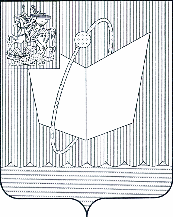       ПОСТАНОВЛЕНИЕ                      от 15.03.2022 № 180Об утверждении перечня наиболее востребованных педагогических   профессий (специальностей) в сфере образования в городском округе Фрязино Московской области на 2022 годВ соответствии с Федеральным законом от 06.10.2003 № 131-ФЗ «Об общих принципах организации местного самоуправления в Российской Федерации», Положением «О порядке предоставления жилых помещений  специализированного жилищного фонда города Фрязино Московской  области», принятым решением Совета депутатов города Фрязино от 30.11.2021 № 116/27 «О принятии Положения «О порядке предоставления жилых помещений муниципального специализированного жилищного фонда городского округа Фрязино Московской области», Уставом городского округа Фрязино Московской области, ходатайством Управления образования Администрации городского округа Фрязино № 152-001Исх-59 от 28.01.2022п о с т а н о в л я ю:1. Утвердить прилагаемый перечень наиболее востребованных педагогических профессий (специальностей) в сфере образования в городском округе Фрязино Московской области на 2022 год (прилагается).2. Опубликовать настоящее постановление в периодическом печатном издании, распространяемом на территории городского округа Фрязино (еженедельная общественно-политическая газета города Фрязино «Ключъ»), и разместить на официальном сайте городского округа Фрязино сети Интернет.3. Контроль за выполнением настоящего постановления возложить на  первого заместителя главы администрации Бощевана Н.В. Глава городского округа Фрязино                                   		 Д.Р. Воробьев			Перечень наиболее востребованных педагогических  профессий  (специальностей) в сфере образования в городском округе  Фрязино Московской области на 2022 годучитель начальных классовучитель физикиучитель информатикиучитель математикиучитель русского языка и литературыучитель химииучитель биологииучитель истории и обществознанияучитель физической культуры учитель иностранного языка учитель технологии учитель-дефектологУТВЕРЖДЕНпостановлением Администрации     городского округа Фрязиноот 15.03.2022 № 180